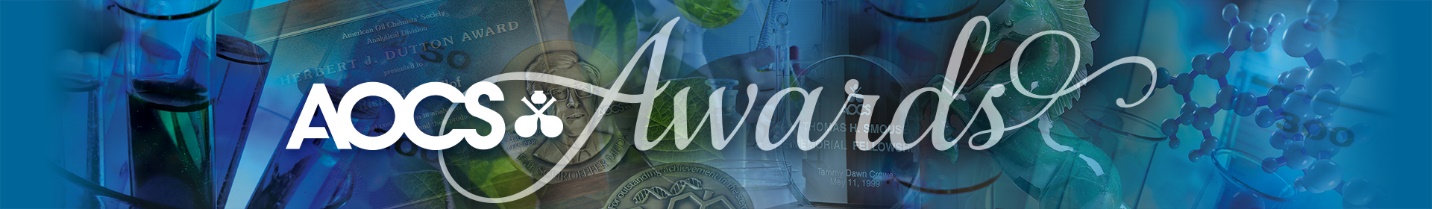 AOCS Professional Awards
Nomination FormPlease save this form to your computer’s desktop, and then complete all questions to nominate a deserving individual or company for an AOCS Professional Award. A nomination form must be completed for each submission. Submission deadline: August 1, 2020Your information as the nominatorPlease provide your information below.Candidate information	Please provide the following information for the candidate you are nominating.Required for Young Scientist Research Award
Award selectionPlease select the one award for which you are nominating the candidate.Candidate summaryPlease provide brief summaries of the accomplishments, contributions and character traits which make your nominee an exemplary candidate for the award. Note that these summaries do not take the place of the more detailed Nomination Letter and Supporting Nomination Letters.What are the top 2 or 3 reasons the candidate deserves to be selected for the award? (required)Summarize the candidate’s contributions to their discipline and/or to AOCS. (required)Please include any additional information about the candidate you feel is relevant in relation to this award. Examples might include other awards and honors received, academic accomplishments, etc. Supporting documentsPlease send the following supporting nomination materials (along with the nomination form) as PDF files to awards@aocs.org. 	Nomination LetterThis letter should describe the candidate's research and service in the fields of fats, oils, proteins, surfactants and related materials and/or service to the Society. 	Supporting Nomination Letters (3 or more)
The letters should be written by colleagues who are familiar with the candidate’s work/contributions or current members of AOCS. 	Nominee Curriculum Vitae (CV)	
The CV should include a full list of publications, patents (if applicable), degrees held with the dates, granting institutions, etc.The nomination form and supporting documents must be submitted asPDF or Word Document files to awards@aocs.org by August 1, 2020.First name:Last/Family name:Company/Institution:Email:First name:Last/Family name:Company/Institution:City, State/Province:Country:Email:Date of birth: Format: MM/DD/YYYY